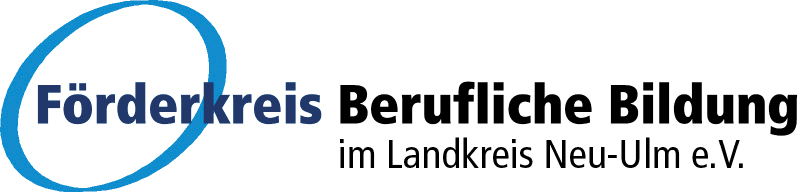 Beitrittserklärung:Beitrittserklärung:Hiermit erkläre ich meinen Beitritt zum Förderkreis Berufliche Bildung im Landkreis Neu-Ulm e.V.Hiermit erkläre ich meinen Beitritt zum Förderkreis Berufliche Bildung im Landkreis Neu-Ulm e.V.Mein jährlicher Beitrag: *) Satzungsgemäße Mindestbeiträge pro Jahr:  Juristische Personen: 	50 €   Natürliche Personen: 	20 €  Ermäßigt:	10 €	Schüler, Studenten, Zivis, WehrpflichtIch möchte mit einem 
höheren Beitrag fördern:                                EUREinzugsermächtigung:Der Betrag kann für die Dauer meiner Mitgliedschaft von meinem Girokonto abgebucht werden.Kontoinhaber:      IBAN:      BIC:      Bank:       Ort/Datum/Unterschrift………………………………………………                                   ……………………………………………….Einzugsermächtigung:Der Betrag kann für die Dauer meiner Mitgliedschaft von meinem Girokonto abgebucht werden.Kontoinhaber:      IBAN:      BIC:      Bank:       Ort/Datum/Unterschrift………………………………………………                                   ……………………………………………….zurück an:zurück an:Förderkreis Berufliche Bildungim Landkreis Neu-Ulm e.V.Ringstr. 189231 Neu-UlmFörderkreis Berufliche Bildungim Landkreis Neu-Ulm e.V.Ringstr. 189231 Neu-Ulmwww.fbb-neu-ulm.deinfo@fbb-neu-ulm.de